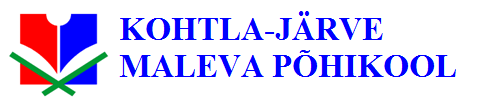                 Kohtla-Järve Maleva Põhikooli direktorilePr. Ülle KumpinAvaldus õpilaste tundidest vabastamiseksPalun vabastada tundidest vahemikul  ___________   kell ______________ järgmised õpilased:____________________________________________________________________________________________________________________________________________________________________________________________________________________________________________________________________________________________________seoses ___________________________________________________________________Klassijuhataja(d): ___________________________________________________________Töötaja allkiri:_____________________________________________________________Kuupäev:__________________________________________________________________Täidab kooli direktor ________________________________________________________________________Heaks kiidetud / keeldumine  __________________________________________________________________